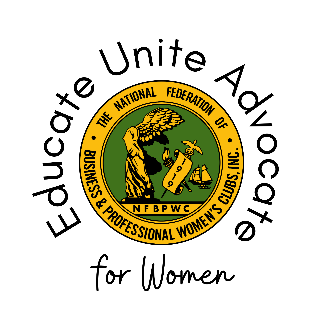 National Federation of Business and Professional Women’s Clubs 
Board of Directors Meeting #5 – Committee Report
October 2023THIS REPORT IS FOR COMMITTEE, SPECIAL COMMITTEE, TASK FORCE CHAIRS ONLY (not EC or Affiliate/Federation Presidents).Committee Name:Name of the Committee Member Submitting Report:Chair(s):Members of Your Committee (if applicable):Legacy, Leadership, and Succession PlanningWhat kind of support do emerging leaders get in this organization? And/or what is missing?How can we build talent and leadership from within?Please identify at least 2-5 members as emerging and/or continuing leaders in our organization.Events of Note July 2023 – October 2023:Announcements/Future Events:Events, Initiatives, or Programs Connected to Sustainable Development Goals (link here: https://sdgs.un.org/goals):Public Relations/Communications Activities:Additional information not covered by this report::